About the Course offered by Indian Institute of Human RightsPost Graduate Programme in Human Rights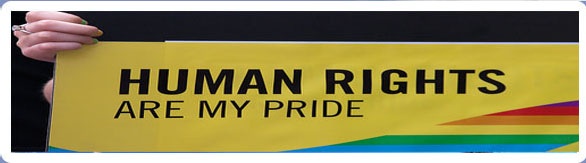 Objective : The two years Post Graduate Programme in Human Rights being conducted through correspondence has been designed for meeting the growing needs of experts in the field of human rights, civil liberties, international humanitarian issues, refugee rights and laws, disaster and emergency relief, apartheid and racial discrimination, drug abuse, judicial activism and global and regional perspectives of human rights. The admissions for the two years Post Graduate Diploma Programme in Human Rights commences every year for June and December sessions for all such persons who have successfully obtained their Bachelor's Degree or an equivalent qualification in any discipline. Eligibility : Graduation (Arts / Science / Commerce / Engineering / Agriculture / Medicine / Law / Pharmacy).Duration : Two years.Mode of Teaching : Through Distance Learning (DL) / Correspondence.Reading Material : The Institute will provide a 40 volume set on human rights in a span of  two years to its students for studying the various facets of human rights. These books will be sent by registered parcel as soon as the admission form is received by the Institute. No extra charges will be levied for these 40 books.Examination Centre (for Indian Students) : Conducted every year in June and December at Ahmedabad, Allahabad, Aurangabad, Bhubaneshwar, Bangalore, Baramulla, Bareilly, Bhopal, Bombay, Calcutta, Chandigarh, New Delhi, Dehradun, Guwahati, Hyderabad, Imphal, Jaipur, Jammu, Jamshedpur, Kota, Lucknow, Chennai, Muzaffarpur, Nagpur, Goa, Patna, Port Blair, Pune, Raipur, Ranchi, Srinagar, Shimla, Trivandrum, Udaipur, Varanasi and Vishakhapatnam.Examination Centre (for Foreign Students) : For the benefit of foreign students examinations can be conducted in their respective countries at Embassies, High Commissions, Universities, Colleges, Schools and other public places once we receive permission from the respective authorities. Award : Those who successfully complete the entire two years programme by passing the first year and second year examinations including the Master's Thesis qualify for being awarded the two years Post Graduate Diploma in Human Rights (PGDHR) as well as the Marks Sheet with a detailed statement of the marks secured by the examinees